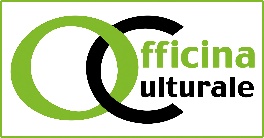 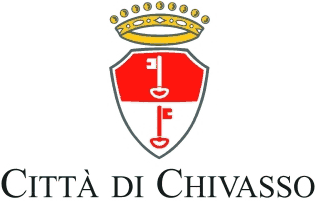 TCC - Teatro Cinema ChivassoFestival-Concorso Internazionale“Città di Chivasso”Sezione “Corti Cinema U30”Edizione 2019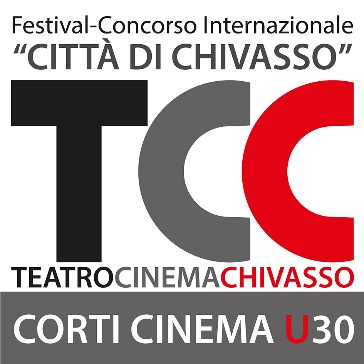 Bando-RegolamentoIl concorsoSi tratta di una competizione fra cortometraggi provenienti da tutto il mondo, senza restrizioni, inserita nella Terza edizione del “TCC - Teatro Cinema Chivasso”, Festival-Concorso Internazionale “Città di Chivasso”, che si svolgerà a Chivasso (TO) nel 2019.PartecipazioneLa partecipazione al Concorso è aperta sia a opere già oggetto di pubblica visione, sia a opere inedite.Sono ammesse in gara solo opere che siano state create da cast artistici e tecnici che comprendano almeno due componenti di un’età uguale o inferiore ai 30 anni al momento dell’iscrizione.L’opera non deve eccedere i 15 minuti di durata, titoli esclusi, pena la squalifica dal concorso.Ogni concorrente può iscrivere più di un cortometraggio, inviando un modulo di iscrizione diverso per ogni opera presentata.Dead-lineL’iscrizione dovrà essere effettuata entro il 30 APRILE 2019, tramite invio all’indirizzo mail 
officina.corticinema@gmail.com, di quanto richiesto al punto seguente.Non saranno accettate candidature pervenute oltre tale data.Domanda di partecipazioneAl modulo di iscrizione, debitamente compilato e firmato, dovranno essere allegati:copia dell’avvenuto bonifico di € 10,00 a copertura delle spese di segreteria, con la causale “CORTICINEMA 2019” a favore di “L’Officina Culturale”, Unicredit agenzia di Chivasso
IBAN: IT 82 M 02008 30370 000103849346link per il download del video rappresentativo della performance caricato su cloud-service (Google Drive, Dropbox, WeTransfer),
in formato .mp4 (h.264, bitrate massimo: 25 Mbit/sec) oppure DVD in due copie, contenenti il video, tramite invio postale all’indirizzo:Associazione Culturale “L’Officina Culturale” via Baraggino snc c/o Campus Associazioni “Ex TAV” - ChivassoOgni concorrente può iscrivere più di un cortometraggio al festival, gestendo le iscrizioni separatamente.SvolgimentoLa competizione si svolge in tre fasi:prima fase: verranno selezionati un massimo di 6 cortometraggi che accederanno alla giornata finale;giornata finale: saranno proiettate le opere selezionate, alla presenza della Giuria Tecnica e degli studenti delle scuole superiori chivassesi; le valutazioni ottenute da Giuria Tecnica e studenti determineranno l’assegnazione dei premi.PremiI premi assegnati dalla Giuria Tecnica sono: ​miglior cortometraggio;miglior regia;miglior attore protagonista;migliore attrice protagonista;miglior attore/attrice non protagonista;miglior fotografia;miglior montaggio;miglior sceneggiatura;miglior scenografia;miglior sonoro.Il Premio Giovani sarà assegnato dagli studenti delle scuole superiori chivassesi.Potranno inoltre essere previste eventuali menzioni speciali e particolari.MODULO DI ISCRIZIONE TCC - CORTI CINEMA U30 2019La domanda di partecipazione andrà compilata in ogni sua parte, sottoscritta dal legale rappresentante o detentore dei diritti e inviata entro il 30 APRILE 2019, tramite posta elettronica, all’indirizzo mail officina.corticinema@gmail.comDATI OPERANome completo dell’opera __________________________________________________________Anno di realizzazione (o 1a presentazione pubblica) __________ Durata (stimata) ______________     Genere di performance _____________________________________________________________Nome e Cognome dell’iscritto _______________________________________________________Ruolo dell’iscritto nel lavoro _________________________________________________________Autore della performance (nome e cognome) ___________________________________________Regista della performance (nome e cognome) __________________________________Tipo di lavoro:           indipendente -           su commissione -           associazioneLa performance ha già partecipato a festival o concorsi?      Sì           No      Se sì, quali? (specificare se vincitore di menzioni o premi a ognuno di questi) __________________ ________________________________________________________________________________________________________________________________________________________________________________________________________________________________________________Acconsento alla riproduzione pubblica della mia performance di cui sopra i dati durante le serate del festival e acconsento a inserire la mia opera in una libreria detenuta dall’associazione “L’OFFICINA CULTURALE”, UTILIZZATA PER MOTIVI DIDATTICI E SENZA SCOPO DI LUCRO. Acconsento alla riproduzione su mezzi televisivi della mia opera durante le serate del festival Luogo e data _______________________________________                             Firma referente/possessore dei diritti o legale rappresentante (*) ___________________________(*) se minorenne occorre la firma di un genitore o di chi ne fa le veciDATI REFERENTE, LEGALE RAPPRESENTANTE O DETENTORE DEI DIRITTINome e Cognome _________________________________________________________________[eventualmente:  Legale rappresentante dell’Associazione ______________________________________________ con sede legale in __________________ (indirizzo) _____________________________________ ]    Nazionalità __________________________ Data di nascita(GG/MM/AAAA) __________________Residenza (paese) ______________________     Città _____________________      Pr. __________CAP ___________    Indirizzo ________________________________________________________e-mail ______________________________________________________e-mail secondaria _____________________________________________Cellulare __________________________           Telefono ___________________________Eventuali note da parte del referente o del detentore dei diritti:
________________________________________________________________________________________________________________________________________________________________________________________________________________________________________________________________________________________________________________________________________________________________________________________________________________Il sottoscritto dichiara di avere preso visione, compreso e accettato integralmente il Regolamento del concorso, presente sul sito ufficiale della Associazione L’Officina Culturale e intende partecipare allo stesso con l’opera di cui sopra. Luogo e data _______________________________________                             Firma referente/possessore dei diritti o legale rappresentante (*) ___________________________(*) se minorenne occorre la firma di un genitore o di chi ne fa le veciDATI OPERA PER SIAE (MUSICHE)Da compilare nel caso di inserimento nell’opera di tracce audio coperte da diritti d’autore SIAE, riportando unicamente i titoli dei brani coperti da tali diritti.TITOLO BRANO ____________________________________   AUTORE _______________________TITOLO BRANO ____________________________________   AUTORE _______________________TITOLO BRANO ____________________________________   AUTORE _______________________TITOLO BRANO ____________________________________   AUTORE _______________________TITOLO BRANO ____________________________________   AUTORE _______________________TITOLO BRANO ____________________________________   AUTORE _______________________TITOLO BRANO ____________________________________   AUTORE _______________________TITOLO BRANO ____________________________________   AUTORE _______________________TITOLO BRANO ____________________________________   AUTORE _______________________TITOLO BRANO ____________________________________   AUTORE _______________________Luogo e data _______________________________________                             Firma referente/possessore dei diritti o legale rappresentante (*) ___________________________(*) se minorenne occorre la firma di un genitore o di chi ne fa le veciELENCO TROUPE E CAST ARTISTICOElencare i membri (troupe e cast), il loro ruolo nella realizzazione dell’opera e le rispettive date di nascita, espresse nel formato GG/MM/AAAA)Inserire ulteriori sezioni in caso di più componentiLuogo e data _______________________________________                             Firma referente/possessore dei diritti o legale rappresentante (*) ___________________________(*) se minorenne occorre la firma di un genitore o di chi ne fa le veci1COGNOMERUOLO1NOMEDATA DI NASCITA               /          /2COGNOMERUOLO2NOMEDATA DI NASCITA               /          /3COGNOMERUOLO3NOMEDATA DI NASCITA               /          /4COGNOMERUOLO4NOMEDATA DI NASCITA               /          /5COGNOMERUOLO5NOMEDATA DI NASCITA               /          /6COGNOMERUOLO6NOMEDATA DI NASCITA               /          /7COGNOMERUOLO7NOMEDATA DI NASCITA               /          /8COGNOMERUOLO8NOMEDATA DI NASCITA               /          /